	   Sunday, July 14, 2013	   Monday, July 15, 2013	   Tuesday, July 16, 2013	   Wednesday, July 17, 2013	   Thursday, July 18, 2013	   Friday, July 19, 2013	   Saturday, July 20, 20136:00AMHome Shopping  Shopping program.G6:30AMBattleplan: The Defensive Battle  We look at the conditions in which a commander might choose to fight a Defensive Battle, and the special requirements which they will need to consider.PG7:30AMBattleplan: Breaking A Fortified Line  Breaking a fortified line is the Battleplan every soldier fears, and every commander's last resort. It means attacking defences head-on that are dug in and protected.PG8:30AMHome Shopping  Shopping program.G9:00AMHome Shopping  Shopping program.G9:30AMProject Xtreme: Chicago Concrete Construction (R)  Matt Blashaw may be a contractor on single family homes, but he's never faced the challenge of erecting a 15-story concrete condominium, until now.PG10:00AMIs It Real?: Crop Circles (R)  The first crop circle appeared on a farm in England's West Country in 1978.PG11:00AMBig!: Cuckoo Clock (R)    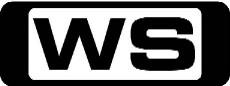 The crew decides to build a Big! Cukoo Clock that will break the record for the World's Largest Hanging Cukoo Clock.PG12:00PMSpecial: Test Pilots (R)  Go inside the rarefied world of the test pilot and take an in-depth look at the risks and rewards of such a high-flying profession.PG1:00PMSpecial: World's Most...Powerful Explosions  Witness the force, destruction and human drama of some of the most powerful explosions ever caught on tape.PG2:00PMStyle in Steel (R)    Style in Steel explores the multiple and  complex roles that automobiles have played in our lives. This series is a celebration of the automobile and its enduring beauty.G2:30PMWild Justice: California: Bitten By Justice    A warden's dog attacks a suspect in an illegal marijuana cartel grow and another warden does secret surveillance under a porch to catch a woman feeding bears.PG3:30PMWild Justice: California: California 911    Wardens rescue a couple that plunged over a cliff in their car, put a dying mountain lion out of its misery and unearth a $5 million marijuana grow that  threatens to destroy a river.PG  (A)4:30PMMonster Nation (R)  Four highly skilled, ingenious artisans  are under the pressure of a 12 hour clock, designing, constructing and testing machines that are as mind boggling as they are difficult to build.PG5:30PMMythbusters: Firestarter / Shredded Aeroplane (R) 'CC'    Adam and Jamie investigate the cause of a shredded airplane, while the rest of the Mythbusters team investigate myths about starting fires.PG6:30PMProgram T.B.A. **  8:30PM7Mate Sunday Night Movie: Couples Retreat (R) 'CC' (2009)   Four friends discover that participation in the resort's unconventional couples therapy activities is anything but optional on their holiday in paradise. Starring JASON BATEMAN, KRISTEN BELL, FAIZON LOVE, VINCE VAUGHN and JON FAVREAU.M (S)11:00PMOperation Repo (R) Bagging a 2005 Pontiac Aztek from a sleepy debtor should be no big deal for Froy and Lyndah. But when another repo team arrives, a fight ensues.M 11:30PMPunk'd (R) 'CC' Simon Cowell's Rolls Royce gets stolen and causes an accident when he's set up by fellow American Idol stars Ryan Seacrest and Randy Jackson.M 12:00AMDeadliest Warrior: Green Beret Vs Spetsnaz (R)    Green Beret - America's elite special force, versus a Spetznaz - Russia's top-secret, top-notch commandos.M1:00AMIs It Real?: Crop Circles (R)  The first crop circle appeared on a farm in England's West Country in 1978.PG2:05AMBig!: Cuckoo Clock (R)    The crew decides to build a Big! Cukoo Clock that will break the record for the World's Largest Hanging Cukoo Clock.PG3:00AMBattleplan: The Defensive Battle  We look at the conditions in which a commander might choose to fight a Defensive Battle, and the special requirements which they will need to consider.PG4:00AMBattleplan: Breaking A Fortified Line  Breaking a fortified line is the Battleplan every soldier fears, and every commander's last resort. It means attacking defences head-on that are dug in and protected.PG5:00AMWild Justice: California: Bitten By Justice    A warden's dog attacks a suspect in an illegal marijuana cartel grow and another warden does secret surveillance under a porch to catch a woman feeding bears.PG6:00AMHome Shopping  Shopping program.G6:30AMHome Shopping  Home ShoppingG7:00AMHandy Manny: Just One Of The Puppies / Pet Picnic (R)    Join Handy Manny, who with the help of his amazing set of talking tools is the town's expert when it comes to repairs.G7:30AMA.N.T Farm: America Needs TalANT - Part 2 (R) 'CC'    When Chyna and Lexi finally make it to Hollywood for the next round of auditions, Chyna discovers the show's producers want her to share a hotel room with Lexi in order to show viewers how good of friends they are. Starring CHINA ANNE MCCLAIN, SIERRA MCCORMICK, JAKE SHORT, STEFANIE SCOTT and CARLON JEFFERY.G8:00AMPair Of Kings: Big Kings On Campus (R) 'CC'    Brady becomes jealous when Mikayla hangs out with her friend Tristan who's into extreme sports. Then, Boomer and Brady are placed with the little kids, Boomer becomes attached to his new younger friends.G8:30AMFish Hooks: Merry Fishmas, Milo/ Just One Of The Fish (R)    Follow three friends from Freshwater High, a school submerged in a giant fish tank in a pet store.G9:00AMNBC Today (R) 'CC'    International news and weather including interviews with newsmakers in the world of politics, business, media, entertainment and sport.10:00AMNBC Meet The Press (R) 'CC'    David Gregory interviews newsmakers from around the world.11:00AMMonster & Mega Machines (R)  Spanning the globe, giant mining machines stand hundreds of feet in the air and lift thousands of pounds of rock. They are the machines that provide  the resources needed to run the world!G12:00PMBritain's Greatest Machines: 1960's: Revolution By Design (R)    Chris Barrie discovers how the spirit of  the swinging sixties was embraced by British engineers, leading to the Mini Cooper and new hovercraft.PG1:00PMMotor Mate: Mercedes Benz - 110 Years of Excellence (R)  A celebration of the Gottlieb Daimler and Carl Benz motorcars at The Behring Auto Museum in North Carolina.G2:00PMMotor Mate: Lamborghini - Italian Masters (R)  Ferrucio Lamborghini made his millions building tractors and decided to reward himself with a new Ferrari.G4:00PMShannons Supercar Showdown (R)    Look back over the eleven eventful weeks our 2012 ten rookie drivers will face off in a series  of sudden death challenges.PG4:30PMDream Car Garage (R)  This motoring series showcases the latest exotic cars, test drives and vintage collectables from museums and the rich and famous, and also includes unbelievable auto restorations.PG5:00PMDream Car Garage (R)  This motoring series showcases the latest exotic cars, test drives and vintage collectables from museums and the rich and famous, and also includes unbelievable auto restorations.G5:30PMPimp My Ride: Daihatsu HiJet / Cadillac Sedan DeVille 1978 (R) 'CC' Wyatt thought that buying this broken down Hijet was a good idea, but now he's  out of duct tape and needs serious help.PG 6:30PMSeinfeld: The Fix-Up (R) 'CC'    Against their better judgment, Jerry and Elaine decide to play matchmaker for the jobless, dateless and possibly hopeless George, setting him up with a single friend of Elaine's. Starring JERRY SEINFELD, JASON ALEXANDER, MICHAEL RICHARDS and JULIA LOUIS-DREYFUS.PG7:00PMSeinfeld: The Limo (R) 'CC'    When George's car breaks down at the airport, Jerry coolly convinces a waiting limo driver that they are his intended passengers. Starring JERRY SEINFELD, JASON ALEXANDER, MICHAEL RICHARDS and JULIA LOUIS-DREYFUS.PG7:30PMUltimate Factories: Jaguar    **NEW EPISODE**A behind-the-scenes look at Jaguar's factory in Castle Bromwich, where a car designed to incorporate aluminium space frame technology, is being built.G8:30PMPawn Stars: Bumpy Ride / Helmet Head (R)    The Pawn Stars are presented with the opportunity to add one of the world's most recognizable trophies to their their collection-a Grammy. Will they put up the cash or hit a sour note? Starring RICHARD HARRISON, RICK HARRISON, COREY HARRISON and CHUMLEE.M9:30PMAmerican Restoration: Close Shave / Apples And X-Rays    **NEW EPISODE**Rick gets his hair blown back when he finds a beat-up WWII era Koken barber chair among a picker's plunder. Then later, the guys restore an extremely rare department store x-ray machine. Starring RICK DALE, TYLER DALE, RON DALE, KOWBOY and TED.PG10:30PMAmerican Pickers: Keep Out! (R)    Driving along the back roads of Tennessee, Mike and Frank spot an awesome property where they find an amazing collection of 'mantiques'.PG11:30PMBid America: Born In A Barn (R)    This episode takes place in the Mikkelson restoration facility where so many Mikkelson's Boats are beautifully restored.PG12:00AM30 Rock: Cutbacks (R) 'CC'    Excitement about the 50th 'TGS' show is short-lived as the employees begin to worry about upcoming budget cuts. Starring ALEC BALDWIN, TINA FEY, TRACY MORGAN, SCOTT ADSIT and JACK MCBRAYER.PG12:30AMChappelle's Show (R) 'CC'  Dave looks at TV gambling sensation the World Series of Dice; Eddie Griffin guest stars with musical guests Common & Kanye West.MA  (L,A)1:00AM30 Rock: Jackie Jormp-Jomp (R) 'CC'    During a short-term suspension from work, Liz is lost without ''TGS' and misses all the stress that comes with the job. Starring ALEC BALDWIN, TINA FEY, TRACY MORGAN, SCOTT ADSIT and JACK MCBRAYER.PG1:30AMThe Chaser's War On Everything (R) 'CC'    Chas tries to take a taxi - in the boot, and the guys look at re-enactments on What Have We Learnt From Current Affairs This Week. Starring CHRIS TAYLOR, JULIAN MORROW, CRAIG REUCASSEL, ANDREW HANSEN and CHAS LICCIARDELLO.M  (L,S)2:00AMMonster & Mega Machines (R)  Spanning the globe, giant mining machines stand hundreds of feet in the air and lift thousands of pounds of rock. They are the machines that provide  the resources needed to run the world!G3:00AMBritain's Greatest Machines: 1960's: Revolution By Design (R)    Chris Barrie discovers how the spirit of  the swinging sixties was embraced by British engineers, leading to the Mini Cooper and new hovercraft.PG4:00AMMotor Mate: Mercedes Benz - 110 Years of Excellence (R)  A celebration of the Gottlieb Daimler and Carl Benz motorcars at The Behring Auto Museum in North Carolina.G5:00AMDream Car Garage (R)  This motoring series showcases the latest exotic cars, test drives and vintage collectables from museums and the rich and famous, and also includes unbelievable auto restorations.PG5:30AMDream Car Garage (R)  This motoring series showcases the latest exotic cars, test drives and vintage collectables from museums and the rich and famous, and also includes unbelievable auto restorations.G6:00AMHome Shopping  Shopping program.G6:30AMHome Shopping  Home ShoppingG7:00AMHandy Manny: The Tools New Team (R)    Manny and the tools discover a set of automotive talking tools at a roadside service station.G7:30AMA.N.T Farm: Slumber Party ANTics (R) 'CC'    When Chyna and Olive don't get invited to Lexi's slumber party, they decide to host their own on the same night and invite all of the A.N.T. girls. Starring CHINA ANNE MCCLAIN, SIERRA MCCORMICK, JAKE SHORT, STEFANIE SCOTT and CARLON JEFFERY.G8:00AMPair Of Kings: The Brady Hunch (R) 'CC'    Boomer becomes good friends with a boy from the Flaji clan, a neighboring tribe who Brady begins to suspect are cannibals. Starring MITCHEL MUSSO, DOC SHAW, GENO SEGERS, KELSEY CHOW and RYAN OCHOA.G8:30AMFish Hooks: Send Me An Angel Fish/ Little Fish Sunshine (R)    After Oscar meets the head of the rival debate team, Angela, he falls head over heels in love and they start hanging out. Starring KYLE MASSEY, CHELSEA STAUB and JUSTIN ROILAND.G9:00AMNBC Today (R) 'CC'    International news and weather including interviews with newsmakers in the world of politics, business, media, entertainment and sport.11:00AMMonster & Mega Machines (R)  Standing fourteen feet tall, stretching 39 feet long and spanning a two lane freeway, wilco's 345 b swamp excavator tips the scales at a stomping 175,000 pounds. This is the ultimate kicking machine!G12:00PMBritain's Greatest Machines: 1980's: The Future Has Landed (R)    Chris tests out high-speed racing cars in this exploration of 1980s engineering, as British designers got to  grips with exciting new technology.PG1:00PMMotor Mate: Over The Limit & Out Of Control  Non-stop action with more than 250 caught-on-camera spins, rolls, crunches and wipe-outs, courtesy of the some of the best rally drivers of our time.PG2:00PMMotor Mate: Story of Mercedes-Benz (R)  Discover how Mercedes-Benz has consistently created designs which combine the highest levels of luxury with the newest technology to exude an opulence maintained for over a hundred years.G4:00PMShannons Supercar Showdown (R)    Look back over the eleven eventful weeks our 2012 ten rookie drivers will face off in a series  of sudden death challenges.PG4:30PMDream Car Garage (R)  This motoring series showcases the latest exotic cars, test drives and vintage collectables from museums and the rich and famous, and also includes unbelievable auto restorations.PG5:00PMDream Car Garage (R)  This motoring series showcases the latest exotic cars, test drives and vintage collectables from museums and the rich and famous, and also includes unbelievable auto restorations.G5:30PMPimp My Ride: Oldsmobile Cutlass Supreme 1986 / Honda Civic 1992 (R) 'CC' Logan's '86 Oldsmobile Cutlass Supreme is sporting a smashed headlight, no radio, and a broken driver's side window .PG 6:30PMSeinfeld: The Good Samaritan (R) 'CC'    Jerry witnesses a hit-and-run and tracks  down the driver, but his good intentions get sidetracked when he discovers she's a beautiful woman and willing to go out with him. Starring JERRY SEINFELD, JASON ALEXANDER, MICHAEL RICHARDS and JULIA LOUIS-DREYFUS.PG7:00PMSeinfeld: The Letter (R) 'CC'    Jerry's new girlfriend gives his friends  Elaine, George and Kramer prime VIP seats to a Yankees baseball game. But the trio is tossed out for a minor. Starring JERRY SEINFELD, JASON ALEXANDER, MICHAEL RICHARDS and JULIA LOUIS-DREYFUS.PG7:30PMSwamp People: Cannibal Gator (R)    Joe and Tommy come up against the notorious cannibal gator they call 'Godzilla', while Mike and Troy face different battles.PG8:30PMHardcore Pawn: Poachers! (R)    Competitors are a fact of life in business when merchants start poaching customers on Les' property, he plans to catch them in the act.M9:00PMHardcore Pawn: Combat: Warhorse Knife (R)    Bernard is ecstatic when he encounters a  lost treasure but will it slip through his fingers? And the trash talking at the shop boils over with Ethan and Tanner at each other's throats.M9:30PMAuction Kings: Skee-Ball / Beatles 'Butcher' Album    **NEW EPISODE**The Gallery 63 crew auction off an 1800s baby scale, a fire grenade, a cane  sword, and the infamous Beatles 'butcher-cover' album.PG10:30PMOperation Repo: Disability Fraud/ Naked Repo/ Cable Van That Got Away    **NEW EPISODE**Operation Repo looks inside the fast paced, high-pressure world of repossession with a team of highly-trained professionals from California's San Fernando Valley.M11:00PMOperation Repo (R)  Follow the rough and tough Operation Repo team as they carry out car repossessions from California's San Fernando Valley.M11:30PMSouth Beach Tow: Muay Thai Surprise    **NEW EPISODE**South Beach Tow takes you inside the world of Tremont Towing, a family business set in beautiful South Beach, Miami.M12:00AMCrank Yankers: Kevin Nealon, Wanda Sykes (R) 'CC'  The outrageous comedy where puppets are used to recreate real prank phone calls. Set in the bizarre fictional land of Yankerville.MA  (S)12:30AMChappelle's Show (R) 'CC'  Dave hosts 'Who Knows Black People' and an installment of 'When Keeping It Real Goes Wrong'; musical guest Erykah Badu.MA  (L,S)1:00AMChappelle's Show (R) 'CC'  Dave thinks Oprah is having his baby and shares his experience as a member of a jury pool on the OJ trial; musical guest Wyclef.MA  (L,A)1:30AMThe Chaser's War On Everything (R) 'CC'    The Citizens Infringement Officer takes on wanker number plates, and Andrew plays the work of Cannibal Corpse in Michael Buble style. Starring CHRIS TAYLOR, JULIAN MORROW, CRAIG REUCASSEL, ANDREW HANSEN and CHAS LICCIARDELLO.M  (L,S)2:00AMMonster & Mega Machines (R)  Standing fourteen feet tall, stretching 39 feet long and spanning a two lane freeway, wilco's 345 b swamp excavator tips the scales at a stomping 175,000 pounds. This is the ultimate kicking machine!G3:00AMBritain's Greatest Machines: 1980's: The Future Has Landed (R)    Chris tests out high-speed racing cars in this exploration of 1980s engineering, as British designers got to  grips with exciting new technology.PG4:00AMMotor Mate: Over The Limit & Out Of Control  Non-stop action with more than 250 caught-on-camera spins, rolls, crunches and wipe-outs, courtesy of the some of the best rally drivers of our time.PG5:00AMDream Car Garage (R)  This motoring series showcases the latest exotic cars, test drives and vintage collectables from museums and the rich and famous, and also includes unbelievable auto restorations.PG5:30AMDream Car Garage (R)  This motoring series showcases the latest exotic cars, test drives and vintage collectables from museums and the rich and famous, and also includes unbelievable auto restorations.G6:00AMHome Shopping  Shopping program.G6:30AMHome Shopping  Home ShoppingG7:00AMHandy Manny: To Catch A Litter Bug / Community Garden (R)    Manny and the tools search for the person who is littering the park fountain. Then Manny helps bring a community garden to life.G7:30AMA.N.T Farm: SANTa's Little Helpers (R) 'CC'    Everyone is in the holiday spirit including principal Skidmore who asks Chyna, Olive and Fletcher to build toys for kids at an orphanage. Starring CHINA ANNE MCCLAIN, SIERRA MCCORMICK, JAKE SHORT, STEFANIE SCOTT and CARLON JEFFERY.G8:00AMPair Of Kings: Junga Ball (R) 'CC'    The guys get ready for the Junga Ball tournament against other islands. When Boomer doesn't get to rule the team as much as Brady, Boomer starts his own team with help from Kinkow's residents. Starring MITCHEL MUSSO, DOC SHAW, GENO SEGERS, KELSEY CHOW and RYAN OCHOA.G8:30AMFish Hooks: Bea Sneaks Out/ Unfinished Doll Business (R)    Bea and the girls get invited to a super cool ferret party, but when her parents tell her she's not allowed to go, she sneaks out. Starring KYLE MASSEY, CHELSEA STAUB and JUSTIN ROILAND.G9:00AMNBC Today (R) 'CC'    International news and weather including interviews with newsmakers in the world of politics, business, media, entertainment and sport.11:00AMMonster & Mega Machines (R)  The D100 Single Acting Diesel Hammer is one monster mahcine! Used on construction sites to drive piling into the ground, it weighs 105,000 pounds and exerts 265,000 foot pounds of energy!G12:00PMBritain's Greatest Machines: 1910's (R)    Chris Barrie explores the pivotal moments in Britain's recent engineering past, revealing the key decades and discoveries that forged our nation.PG1:00PMMotor Mate: The Russ Swift Story  Get ready for the 'real' 'Italian Job'! Minis on two wheels, handbrake parallel parking at frightening speeds and downright mental manoeuvring.G2:00PMMotor Mate: Great British Cars - Motoring in the Golden Age (R)  Celebrate an era when Britain ruled the roads in this fascinating journey through the golden age of motoring.G4:00PMShannons Supercar Showdown (R)    Look back over the eleven eventful weeks our 2012 ten rookie drivers will face off in a series  of sudden death challenges.PG4:30PMDream Car Garage (R)  This motoring series showcases the latest exotic cars, test drives and vintage collectables from museums and the rich and famous, and also includes unbelievable auto restorations.PG5:00PMZoom TV    Zoom TV explores everything that drives,  flies and floats; focusing on their functions, versatility and of course, reliability.PG5:30PMPimp My Ride: Mitsubishi Mirage / 1967 Ford Mustang (R) 'CC' Antwon, a 19yr old starving art student,  and his ride are in desperate need of a  makeover.PG 6:30PMSeinfeld: The Parking Space (R) 'CC'    As Jerry settles in to watch a boxing match on TV, George and Elaine return with his borrowed car and concoct a wild  story to explain why it's developed a clanking noise. Starring JERRY SEINFELD, JASON ALEXANDER, MICHAEL RICHARDS and JULIA LOUIS-DREYFUS.PG7:00PMSeinfeld: The Keys (R) 'CC'    When Kramer invites himself over once too often, Jerry demands he return the spare set of keys Jerry loaned to him which virtually ends their open-door friendship. Starring JERRY SEINFELD, JASON ALEXANDER, MICHAEL RICHARDS and JULIA LOUIS-DREYFUS.PG7:30PMPawn Stars: Bow Legged / Hell Week (R) 'CC'    The Pawn Stars are presented with one of most unique items to ever hobble its way into the shop-a pirate's peg leg. Starring RICHARD HARRISON, RICK HARRISON, COREY HARRISON and CHUMLEE.PG8:30PMHardcore Pawn: Big D In The Big D / Blackout!    When retired Detroit Red Wings ice hockey pro Darren McCarty comes by, Les and Seth have a bright idea: hire Darren  as an employee! Starring LES GOLD, SETH GOLD, ASHLEY GOLD and RICH.M9:30PMAmerican Pickers: Duke Of Oil / They Boldly Go    **NEW EPISODE**While visiting the 'Godfather of petroliana', Mike falls for a one of a kind vintage motorcycle sign and must resist the urge to overpay for it. Starring MIKE WOLFE and FRANK FRITZ.PG11:30PMRude Tube: Sports Stars (R)    From the outrageously wacky to the downright rude, see many of the internet's wonderful video offerings in one place.M12:00AMChappelle's Show (R) 'CC'  Dave takes a closer look at the Diddy- driven show 'Making da Band'; musical guest Snoop Dogg, appearances by Q-Tip, Wyclef.MA  (L,D,S,A)12:30AMCrank Yankers: Jamie Kennedy, David Alan Grier (R) 'CC'  The outrageous comedy where puppets are used to recreate real prank phone calls. Set in the bizarre fictional land of Yankerville.MA  (S)1:00AM30 Rock: The Ones (R) 'CC'    Jack asks Liz to help him buy an engagement ring for Elisa and ironically asks for marital advice from Tracy. Starring ALEC BALDWIN, TINA FEY, TRACY MORGAN, SCOTT ADSIT and JACK MCBRAYER.PG1:30AMThe Chaser's War On Everything (R) 'CC'    The Chaser tests out new merchandise at a Bulldogs game and tries to give the public unusual new delicacies in Supermarket Tastings. Starring CHRIS TAYLOR, JULIAN MORROW, CRAIG REUCASSEL, ANDREW HANSEN and CHAS LICCIARDELLO.M2:00AMHome Shopping  Shopping program.G2:30AMHome Shopping  Shopping program.G3:00AMHome Shopping  Shopping program.G3:30AMSons And Daughters (R) 'CC'  David faces the consequences of Lynn's thoughts of suicide. Patricia receives some shocking news about Margaret.G4:00AMMonster & Mega Machines (R)  The D100 Single Acting Diesel Hammer is one monster mahcine! Used on construction sites to drive piling into the ground, it weighs 105,000 pounds and exerts 265,000 foot pounds of energy!G5:00AMBritain's Greatest Machines: 1910's (R)    Chris Barrie explores the pivotal moments in Britain's recent engineering past, revealing the key decades and discoveries that forged our nation.PG6:00AMHome Shopping  Shopping program.G6:30AMHome Shopping  Home ShoppingG7:00AMHandy Manny: The Great Outdoors / The Cowboy Cookout (R)    Join Handy Manny, who with the help of his amazing set of talking tools is the town's expert when it comes to repairs.G7:30AMA.N.T Farm: Some EnchANTed Evening (R) 'CC'    When Chyna pretends to have a boyfriend in order to let Fletcher down easily, an embarrassed Fletcher pretends to have a girlfriend, prompting Olive to suggest they go on a double date together. Starring CHINA ANNE MCCLAIN, SIERRA MCCORMICK, JAKE SHORT, STEFANIE SCOTT and CARLON JEFFERY.G8:00AMPair Of Kings: Revenge Of The Mummy (R) 'CC'    Brady and Boomer start having recurring nightmares indicating that the sacred bat medallion they lost is in the wrong hands. Starring MITCHEL MUSSO, DOC SHAW, GENO SEGERS, KELSEY CHOW and RYAN OCHOA.G8:30AMFish Hooks: Busy Bea: Rise Of The Mechanics/ Brothers' Day (R)    Bea breaks her fin and is convinced that her life is over since she can't participate in any of her school activities. Starring KYLE MASSEY, CHELSEA STAUB and JUSTIN ROILAND.G9:00AMNBC Today (R) 'CC'    International news and weather including interviews with newsmakers in the world of politics, business, media, entertainment and sport.11:00AMMonster & Mega Machines (R)  The world's largest hydraulic excavator the O&K RH 400. Weighing in at 1000 tons, this 87 foot long 45 foot high beast can hit the surface at three quarters of a million pounds of force!G12:00PMBritain's Greatest Machines: 1920's    Chris takes a look at the petrol revolution of the 1920s, which saw Britain became a major player in the international oil trade.PG1:00PMMotor Mate: Ford Cortina MK3 - Peak Performer (R)  When Ford launched the Mark 3 version of its popular Cortina model, it unveiled a vehicle which would become legend. Watch as chart the development from conept to road.G2:00PMMotor Mate: Muscle Bikes - Kings of Raw Power (R)    Hold onto your handlebars as we take you to the cutting edge of American motorcycle design.PG4:00PMShannons Supercar Showdown (R)    Look back over the eleven eventful weeks our 2012 ten rookie drivers will face off in a series  of sudden death challenges.PG4:30PMDream Car Garage (R)  This motoring series showcases the latest exotic cars, test drives and vintage collectables from museums and the rich and famous, and also includes unbelievable auto restorations.PG5:00PMDream Car Garage (R)  This motoring series showcases the latest exotic cars, test drives and vintage collectables from museums and the rich and famous, and also includes unbelievable auto restorations.PG5:30PMPimp My Ride: 1985 Ford Ranger / Pontiac Trans Am (R) 'CC' Jared's 1985 Ford Ranger is in rough shape, and it's too bad because Jared's job is in the auto field delivering car parts.PG 6:30PMSeinfeld: The Trip: Part I (R) 'CC'    When Jerry is booked to appear on 'The Tonight Show With Jay Leno,' he takes George with him to Los Angeles to search  for Kramer who vanished in a huff months earlier. Starring JERRY SEINFELD, JASON ALEXANDER, MICHAEL RICHARDS and JULIA LOUIS-DREYFUS.PG7:00PMSeinfeld: The Trip: Part II (R) 'CC'    While searching for Kramer in Los Angeles, Jerry and George are picked up for questioning by the police, who suspect Kramer is a notorious serial killer. Starring JERRY SEINFELD, JASON ALEXANDER, MICHAEL RICHARDS and JULIA LOUIS-DREYFUS.PG7:30PMProgram T.B.A. **  8:30PMFamily Guy: Jungle Love (R) 'CC' After being subjected to the tortures of the 'freshman hunt' at school, Chris decides to join the Peace Corps and soon finds himself married to a tribal chieftain's daughter.M 9:00PMAmerican Dad: Failure Is Not A Factory Installed Option (R) 'CC'  Stan tries to get even when a car salesman beats him in a negotiation; and it has catastrophic results for his family.PG8:30PMFamily Guy: Jungle Love (R) 'CC' After being subjected to the tortures of the 'freshman hunt' at school, Chris decides to join the Peace Corps and soon finds himself married to a tribal chieftain's daughter.M 10:30PMAmerican Dad: Lincoln Lovers / Dungeons And Wagons (R) 'CC'  Stan joins a gay Republican group. Stan and Francine get involved in drag racing to spice up their marriage, and Hayley gets caught up in Steve's computer game.PG  (S,A)11:30PMScare Tactics: Ghost Train / Body In Trunk / Dominatrix For A Day / Desert  This frighteningly funny hidden-camera show has its victims, set up by friends and loved ones, placed into elaborately staged scary situations with movie-style  special effects, makeup and production.M12:00AMD.E.A: The Million Dollar Money Drop (R)    DEA Group 5-6 flips a fugitive murder suspect who gives up the location of the Bloods Street Gang's money stash house.M1:00AM30 Rock: The Natural Order (R) 'CC'    After Liz reprimands Tracy in front of the 'TGS' staff, he decides to straighten up his act and start acting like a professional. Starring ALEC BALDWIN, TINA FEY, TRACY MORGAN, SCOTT ADSIT and JACK MCBRAYER.PG1:30AM30 Rock: Mamma Mia (R) 'CC'    With encouragement from Liz and Tracy, Jack begins a search for his real father. Guest starring ALAN ALDA. Starring ALEC BALDWIN, TINA FEY, TRACY MORGAN, SCOTT ADSIT and JACK MCBRAYER.PG2:00AMMonster & Mega Machines (R)  The world's largest hydraulic excavator the O&K RH 400. Weighing in at 1000 tons, this 87 foot long 45 foot high beast can hit the surface at three quarters of a million pounds of force!G3:00AMBritain's Greatest Machines: 1920's    Chris takes a look at the petrol revolution of the 1920s, which saw Britain became a major player in the international oil trade.PG4:00AMMotor Mate: Ford Cortina MK3 - Peak Performer (R)  When Ford launched the Mark 3 version of its popular Cortina model, it unveiled a vehicle which would become legend. Watch as chart the development from conept to road.G5:00AMDream Car Garage (R)  This motoring series showcases the latest exotic cars, test drives and vintage collectables from museums and the rich and famous, and also includes unbelievable auto restorations.PG5:30AMHome Shopping  Home ShoppingG6:00AMHome Shopping  Shopping program.G6:30AMHome Shopping  Home ShoppingG7:00AMHandy Manny: Beach Clean Up / Root Damage    Manny and the tools help a marine biologist free a seagull trapped in garbage and then build a trash bin to help keep the beach clean. Manny repairs a sidewalk crack caused by a large tree root.G7:30AMA.N.T Farm: You're The One That I WANT (R) 'CC'    After Chyna gets the lead in the school musical, a jealous Lexi is determined to sabotage the show with the help of Fletcher, who is worried Chyna will fall for her handsome leading man, Jared. Starring CHINA ANNE MCCLAIN, SIERRA MCCORMICK, JAKE SHORT, STEFANIE SCOTT and CARLON JEFFERY.G8:00AMPair Of Kings: Oh Brother, Where Arr Thou? (R) 'CC'    When the corrupt pirate Two Peg gives Boomer and Brady a mysterious riddle to solve that claims to lead them to a magical coin, the group gets trapped in the jungle. Starring MITCHEL MUSSO, DOC SHAW, GENO SEGERS, KELSEY CHOW and RYAN OCHOA.G8:30AMFish Hooks: So-Fish-Ticated/ Milo And Oscar Move In    Bea and Milo try to help Oscar pick out a tie, but when Milo is barred from the store because of his ice cream-stained shirt, he enlists his friends to teach him how to become sophisticated. Starring KYLE MASSEY, CHELSEA STAUB and JUSTIN ROILAND.G9:00AMNBC Today (R) 'CC'    International news and weather including interviews with newsmakers in the world of politics, business, media, entertainment and sport.11:00AMMonster & Mega Machines (R)  The Grimway Carrot Harvester is 14 feet high, plants its wheels 14 foot apart and stretches 28 feet long. Powering this giant is a 400 horsepower diesel engine that can harvest at 6 miles per hour!G12:00PMBritain's Greatest Machines: 1940's    Chris Barrie explores the pivotal moments in Britain's recent engineering past, revealing the key decades and discoveries that forged our nation.PG1:00PMMotor Mate: Australian Rally 1990 (R)  Round 9 of the world rally series took place in Australia. The entry list for drivers read like a 'Who's Who' in the rally world and included Carlos Sainz, Alex Fiori and Juha Kankkunen.PG2:00PMMotor Mate: World's Fastest Bikes 2 (R)  Get ready to gawp as road racing, rally and superbike stars John McGuinness as he thrashes the latest high-performance road bikes to their limits! he puts them  through their paces on track and road.PG4:00PMShannons Supercar Showdown (R)    Look back over the eleven eventful weeks our 2012 ten rookie drivers will face off in a series  of sudden death challenges.PG4:30PMDream Car Garage (R)  This motoring series showcases the latest exotic cars, test drives and vintage collectables from museums and the rich and famous, and also includes unbelievable auto restorations.G5:00PMDream Car Garage (R)  This motoring series showcases the latest exotic cars, test drives and vintage collectables from museums and the rich and famous, and also includes unbelievable auto restorations.PG5:30PMMythbusters: Helium Football / Bullet In Teeth (R) 'CC'    Adam and Jamie test out a myth that footballs filled with helium will fly further and hang longer than ones filled with regulation air. Next, the build team undertake tests in the firing line. Are teeth strong enough to withstand the force of a bullet?PG6:30PMMythbusters: Facts About Flatulence / Franklin's Kite (R) 'CC'    Did Benjamin Franklin discover electricity by flying a kite through a thunderstorm? Also can the Mythbusters crack the case on flatulence?PG7:30PM7Mate Friday Night Movie: Big Daddy (R) 'CC' (1999)    Adam Sandler stars as Sonny Koufax, a perpetual adolescent who tries to prove to his fed-up girlfriend that he can be responsible by taking in a five year old kid that turns up on his doorstep. Starring ADAM SANDLER, JOEY LAUREN ADAMS, JON STEWART, COLE SPROUSE and DYLAN SPROUSE.PG  (S,L,D)9:30PM7mate Late Movie: Surrogates (R) 'CC' (2009)    Set in a futuristic world where humans interact through surrogate robots, a cop investigates the murders of several humans. Starring BRUCE WILLIS, RADHA MITCHELL, ROSAMUND PIKE, BORIS KODJOE and JAMES FRANCIS GINTY.M  (A,V)11:30PMPunk'd (R) 'CC'  Missy Elliot, Hilary Duff and Usher are Ashton Kutcher's latest victims to be Punk'd.M12:00AMUnsolved Mysteries (R)  Watch the story of a suspicious suicide, followed by a pretty, young student who vanishes into thin air after attending a Halloween party.M1:00AMUnsolved Mysteries (R)  A woman disappears and is believed to be murdered. However, her son has received a strange phone call indicating she might still be alive.M  (V,D)2:00AMMonster & Mega Machines (R)  The Grimway Carrot Harvester is 14 feet high, plants its wheels 14 foot apart and stretches 28 feet long. Powering this giant is a 400 horsepower diesel engine that can harvest at 6 miles per hour!G3:00AMBritain's Greatest Machines: 1940's    Chris Barrie explores the pivotal moments in Britain's recent engineering past, revealing the key decades and discoveries that forged our nation.PG4:00AMMotor Mate: Australian Rally 1990 (R)  Round 9 of the world rally series took place in Australia. The entry list for drivers read like a 'Who's Who' in the rally world and included Carlos Sainz, Alex Fiori and Juha Kankkunen.PG5:00AMDream Car Garage (R)  This motoring series showcases the latest exotic cars, test drives and vintage collectables from museums and the rich and famous, and also includes unbelievable auto restorations.G5:30AMDream Car Garage (R)  This motoring series showcases the latest exotic cars, test drives and vintage collectables from museums and the rich and famous, and also includes unbelievable auto restorations.PG6:00AMBattleplan: Raiding Operations  A raid is an offensive military operation that aims to achieve a specific objective and then get out. It is a Battleplan which can be used against human or military targets.PG7:00AMBattleplan: Strategic Bombing  Strategic Bombing takes war to the heartland of the enemy, striking not just at military targets, but at industry, infrastructure and civilians.PG  (V,A)8:00AMHome Shopping  Shopping program.G8:30AMHome Shopping  Shopping program.G9:00AMNBC Today (R) 'CC'    International news and weather including interviews with newsmakers in the world of politics, business, media, entertainment and sport.11:00AMIs It Real?: Big Foot  Listen to various accounts of 'Sasquatch' sightings reported by residents and visitors in the town of Willow Creek, California. Also, follow investigators as they go on stake-out in the forest of Eastern Texas.PG12:00PMHook Line and Sinker: Fabulous Flathead   Join the team as they deliver a how to guide on that most humble of fish, the flathead. Plus the latest development in  fish finders which give you eyes in the  back of your head.PG 12:30PMSeven's Motorsport: Dunlop 'CC'    Catch all the action from Round 3 of the Dunlop Series on the streets of Townsville.PG1:30PMBig!: Toaster (R)    The crew decides to go for the World's Largest Toaster, but one of their biggest problems may be finding a big enough piece of bread. Will they break the record?PG2:30PMSpecial: Inside The Tornado (R)  Follow scientist Tim Samaras' on a passionate pursuit of tornado science. Never before has Tim been so close to a tornado in his fifteen years of research. See what happens as he sets up his instrumented probes before an oncoming tornado.G3:30PMSpecial: Air Cops (R)  Delve into the world of Air Cops.PG  (V)4:30PMWild Justice: California: Caught Red-Handed    The California Department of Fish, the Warden and the Special Ops raid an illegal marijuana grow on a remote mountain and risk life and limb to capture Mexican cartel members wokring there.PG  (V)5:30PMMonster Nation  Four highly skilled, ingenious artisans  are under the pressure of a 12 hour clock, designing, constructing and testing machines that are as mind boggling as they are difficult to build.PG6:30PMSports Special: A-League All Stars v Manchester United 'CC'    It's one of the matches Australia has ever seen with the world's biggest football club, Manchester United featuring Wayne Rooney, Robin van Persie and Ryan Giggs taking on an A-League All Stars line-up.10:00PM7mate Late Movie: Scarface (R) (1983)    Small-time crook Tony Montana travels to the US, determined to become rich and powerful, but faces vengeful enemies along the way. Starring AL PACINO, MICHELLE PFEIFFER, STEVEN BAUER, MARY ELIZABETH MASTRANTONIO and ROBERT LOGGIA.AV  (V,L,D,S)1:30AMChappelle's Show (R) 'CC'  Dave visits Nelson Mandela's boot-camp for teens and examines a world where everyone is gay; musical guests Kanye West & Mos Def.MA  (A,L)2:00AMCrank Yankers: Wanda Sykes, Kevin Nealon (R) 'CC'  The outrageous comedy where puppets are used to recreate real prank phone calls. Set in the bizarre fictional land of Yankerville.MA  (A)2:30AMIs It Real?: Big Foot  Listen to various accounts of 'Sasquatch' sightings reported by residents and visitors in the town of Willow Creek, California. Also, follow investigators as they go on stake-out in the forest of Eastern Texas.PG3:30AMBattleplan: Strategic Bombing  Strategic Bombing takes war to the heartland of the enemy, striking not just at military targets, but at industry, infrastructure and civilians.PG  (V,A)4:30AMBig!: Toaster (R)    The crew decides to go for the World's Largest Toaster, but one of their biggest problems may be finding a big enough piece of bread. Will they break the record?PG5:30AMHome Shopping  Home ShoppingG